Повторные испытания. Формула Бернулли.Выборочная функция распределения.Случайная величина Х задана функцией распределения f(x). Найти плотность распределения вероятностей, математическое ожидание и дисперсию случайной величины Х: f(x)={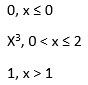 По данным выборки объема n=16 из генеральной совокупности найдено s=1 нормально распределенного признака. Найти доверительный интервал, покрывающий МХ с надежностью 0,95.